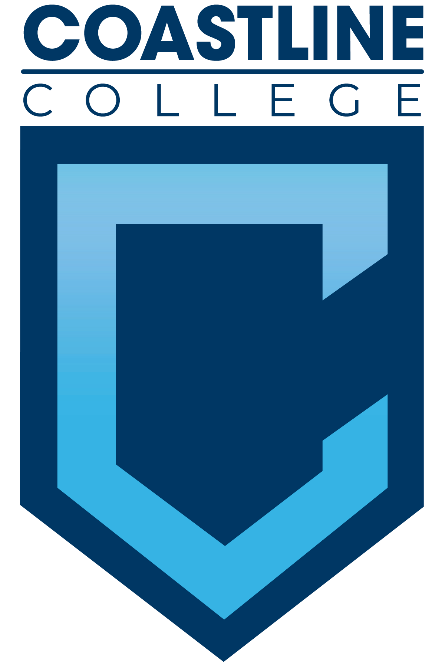 YEARAdministrative, Service, and Support Area Department and Program ReviewNameExecutive Summary Key findings and summary sections 1-3Based on your review, highlight successes/achievements this past yearHighlight lessons learned this past yearNarrative on plans moving forward this next yearList the individuals involved in crafting this program/department review documentSECTION 1. Department/Program AssessmentProgram/Department Purpose and DescriptionState your department’s/ program’s current purpose statement. Be sure to include central functions or areas within your program(s)/ department(s) and highlight any changes. Trends and Outcomes AssessmentDescribe the department’s/ program’s trends and outcomes (e.g., data trends, survey results, SAOs/SLOs) that are appropriate for your program/department. Please include an assessment of equity and inclusion when applicable (e.g., Equity Audit) to tell your story. The data should include:Service and Operation TrendsSurvey (e.g., college or unit survey collections) Data (e.g., student, employee responses) SAOs/SLOsExternal Compliance Factors Impacting Program/DepartmentList compliance and/or any external influences (e.g., Federal/State legislation, external accreditation requirements, State budget assumptions) and describe how they impact(ed) your program. Response to Program and Department Review Committee Peer Review FeedbackInvolvement in College Priorities Describe the extent by which your program/department is involved with college-wide priorities (e.g., Student Equity and Achievement, Coastline Pathways). Progress on Initiative(s)  SECTION 2. Department/Program Resource EffectivenessWorkload and Staffing AssessmentIn the past academic year, has your program/department had any significant changes in staffing (e.g., new hires, retirements) and workload? Discuss the extent to which your current staffing structure meets or does not meet your program or department’s needs. Include an organizational chart. Professional Development AssessmentProvide a description and associated outcomes related to the department’s/program’s target professional development participation over the past year. Discuss the current professional development/training need(s) of your department, and why this need(s) exists. If you have specific trainings you want to request, please include those details. Facilities, Supplies, Equipment AssessmentDiscuss the current facilities/supplies/equipment in the department/program and the extent to which it meets or does not meet program/department operational and service needs. Provide specific recommendation(s) for facilities, supplies, or equipment to meet your operational needs or planning initiatives. Technology Assessment Discuss the current technology (e.g., application, software, tech equipment) utilized in the department/program and the extent to which it meets or does not meet program/department operational and service needs. Provide specific recommendation(s) for modifying or updating technology to meet your operational needs or planning initiatives.SECTION 3. Department/Program Planning
Reflection and Overall SynthesisConsidering your progress towards your initiatives over the last year, summarize the level of accomplishment and impact on your department/program. List the key points found the review.  Include a strengths, weaknesses, opportunities, and threats (SWOT) analysis.New Initiative(s) Based on the findings list any new initiativeInitiative: Provide a short description of the initiative. Describe how the initiative supports the college mission: Provide an explanation of how the initiative supports the College mission. What college goal does the initiative support?  Reduce all student equity gaps regarding access and achievement (Equity) Increase student completion and achievement outcomes (Achievement) Strengthen College collaboration, communication, continuous learning, and community engagement (Engagement) Further develop, adopt, and adapt innovative practices and technologies that advance student success and institutional effectiveness (Innovation & Effectiveness)	How does this initiative play a part in Coastline’s college-wide priorities (e.g., Student Equity and Achievement, Coastline Pathways)?What evidence supports this initiative? (Select all that apply) Learning or Service Area Outcome (SLO/SAO) assessment  Internal Research (Operational performance, Student achievement) External Research (Academic literature, market assessment, audit findings, compliance mandates)Describe how the evidence supports this initiative.Provide a summary of how the evidence supports the initiative.Recommended resource(s) needed for initiative achievement: Specify what resource(s) are needed to support the completion of the initiative. What is the anticipated outcome of completing the initiative?Specify the anticipated result(s) of completing the initiative.Provide a timeline and timeframe from initiative inception to completion.Create a timeline and provide a timeframe that can be used to complete the initiative.Planning PrioritizationPlease list and new or ongoing initiatives with associated resource requestsPlease list and new or ongoing initiatives with associated employee requestsRecommendation(s)StatusProgress Status DescriptionInitiative(s)StatusProgress Status DescriptionOutcome(s)Strengths:Weaknesses:Opportunities:Threats:InitiativeResource(s)Est. CostFunding TypeHealth, Safety ComplianceEvidenceCollege GoalPriorityInitiativeResource(s)Est. CostFunding TypeHealth, Safety ComplianceEvidenceCollege GoalPriority